Vadovaudamasis Lietuvos Respublikos vietos savivaldos įstatymo 18 straipsnio 1 dalimi ir atsižvelgdamas į Nacionalinio visuomenės sveikatos centro prie Sveikatos apsaugos ministerijos Kauno departamento 2020 m. gruodžio 9 d. raštą Nr. (2-13 16.1.17 E)2-127829, Kauno miesto savivaldybės visuomenės sveikatos biuro 2020 m. gruodžio 14 d. raštą Nr. SV-2-908 ir Kauno miesto savivaldybės visuomenės sveikatos biuro 2020 m. gruodžio 15 d. raštą Nr. SV-2-918:1. P a k e i č i u Kauno miesto savivaldybės administracijos direktoriaus 2020 m. gruodžio 14 d. įsakymą Nr. A-4178 „Dėl Kauno lopšelio-darželio „Malūnėlis“ dalies veiklos ribojimo“:1.1. Pakeičiu 1 punktą ir jį išdėstau taip:„1. N u s t a t a u, kad Kauno lopšelio-darželio „Malūnėlis“ dalis veiklos ribojama – ugdymo procesas įgyvendinamas nuotoliniu ugdymo proceso organizavimo būdu „Pelėdžiukų“, „Kiškučių“ ir „Voveriukų“ grupėse.“1.2. Pakeičiu 3 punktą ir jį išdėstau taip:„3. N u s t a t a u, kad šis įsakymas galioja iki 2020 m. gruodžio 23 dienos.“2. Šis įsakymas per vieną mėnesį nuo informacijos apie jį gavimo dienos gali būti skundžiamas Regionų apygardos administracinio teismo Kauno rūmams (A. Mickevičiaus g. 8A, Kaunas) Lietuvos Respublikos administracinių bylų teisenos įstatymo nustatyta tvarka.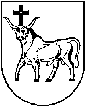 KAUNO MIESTO SAVIVALDYBĖS ADMINISTRACIJOS DIREKTORIUSKAUNO MIESTO SAVIVALDYBĖS ADMINISTRACIJOS DIREKTORIUSKAUNO MIESTO SAVIVALDYBĖS ADMINISTRACIJOS DIREKTORIUSĮSAKYMASĮSAKYMASĮSAKYMASDĖL KAUNO MIESTO SAVIVALDYBĖS ADMINISTRACIJOS DIREKTORIAUS 2020 M. GRUODŽIO 14 D. ĮSAKYMO NR. A-4178 „DĖL KAUNO LOPŠELIO-DARŽELIO „MALŪNĖLIS“ DALIES VEIKLOS RIBOJIMO“ PAKEITIMODĖL KAUNO MIESTO SAVIVALDYBĖS ADMINISTRACIJOS DIREKTORIAUS 2020 M. GRUODŽIO 14 D. ĮSAKYMO NR. A-4178 „DĖL KAUNO LOPŠELIO-DARŽELIO „MALŪNĖLIS“ DALIES VEIKLOS RIBOJIMO“ PAKEITIMODĖL KAUNO MIESTO SAVIVALDYBĖS ADMINISTRACIJOS DIREKTORIAUS 2020 M. GRUODŽIO 14 D. ĮSAKYMO NR. A-4178 „DĖL KAUNO LOPŠELIO-DARŽELIO „MALŪNĖLIS“ DALIES VEIKLOS RIBOJIMO“ PAKEITIMO2020 m. gruodžio 16 d.  Nr. A-42082020 m. gruodžio 16 d.  Nr. A-42082020 m. gruodžio 16 d.  Nr. A-4208KaunasKaunasKaunasAdministracijos direktoriusVilius Šiliauskas